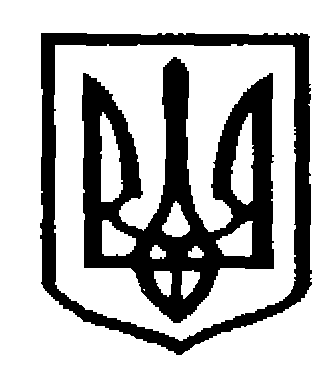 У К Р А Ї Н АЧернівецька міська радаУ П Р А В Л I Н Н Я   О С В I Т Ивул. Героїв Майдану, 176, м.Чернівці, 58029 тел./факс (0372) 53-30-87,  E-mail: osvita@gmail.com. Код ЄДРПОУ №02147345Про участь практичних психологів закладів освіти м.Чернівців у проведенні обласного семінару-практикуму «Стратегії психологічногосупроводу освітнього процесу в Новій українській школі»	Управління освіти Чернівецької міської ради повідомляє, що відповідно до наказу Департаменту освіти і науки облдержадміністрації від 26.03.2018 №147 на базі Інституту післядипломної педагогічної освіти Чернівецької області 24.04.2018 відбудеться обласний семінар-практикум для методистів РМК/ММК/ОТГ, які відповідають за психологічну службу, та працівників психологічної служби закладів освіти «Стратегії психологічного супроводу освітнього процесу в Новій українській школі». До проведення обласного семінару залучені практичні психологи:Поплавська Маргарита Миколаївна (гімназія №2);Лозюк Анна Василівна (ЗОШ №27);Дідорук Альона Миколаївна (ЗОШ №28).Керівників вказаних навчальних закладів просимо забезпечити участь практичних психологів у роботі семінару-практикуму.Начальник управління освітиЧернівецької міської ради                                        С.В. МартинюкГончарова-Чагор А.О.	53309406.04.2018  № 01-34/726Керівникам гімназії №2, ЗНЗ №27, 28